Program Completion Data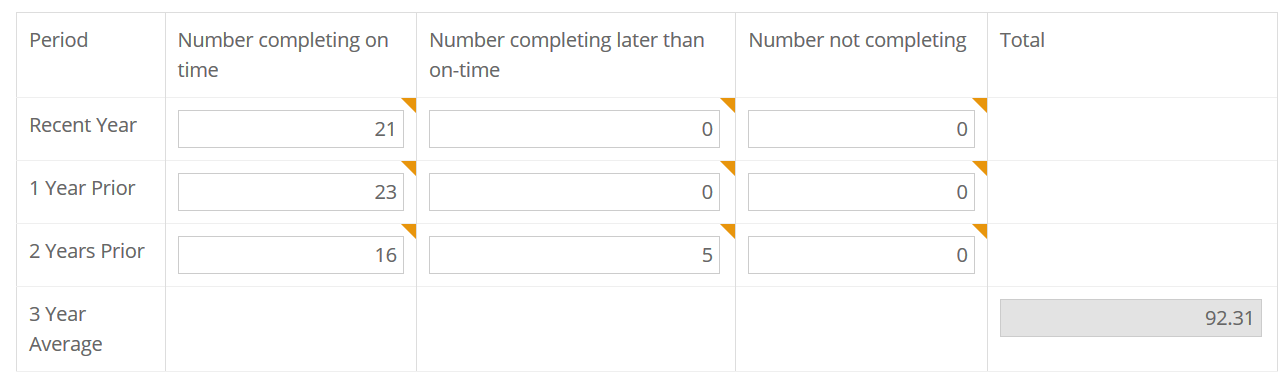 Praxis Subject Assessment Pass Rate Data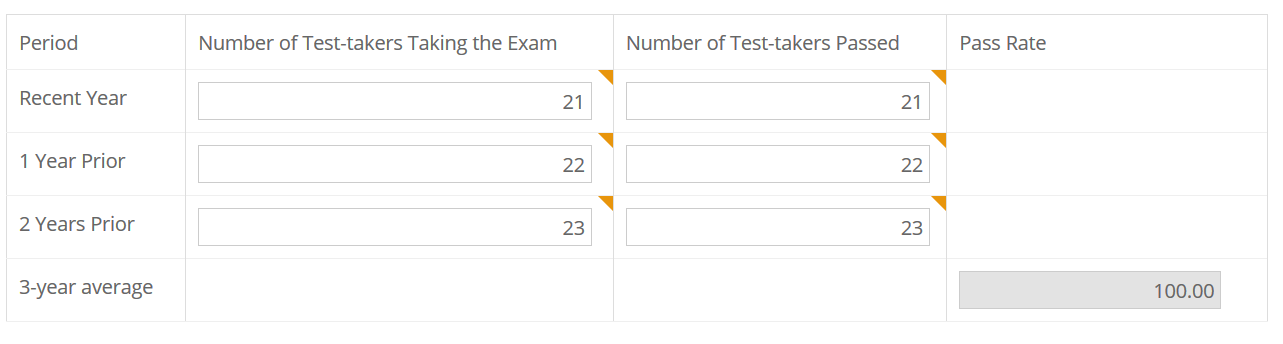 **Our median scores on the exam range from 173-178 over the past three years [passing = 162]Employment Rate within One Year of Graduation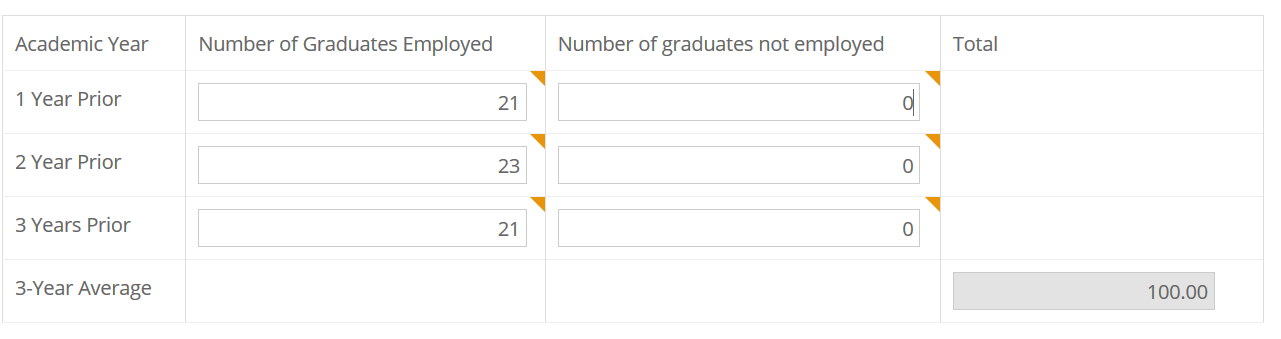 